reachingaprisoner.com	“A journey off 1000 miles begins with a single step….. (or a single email)”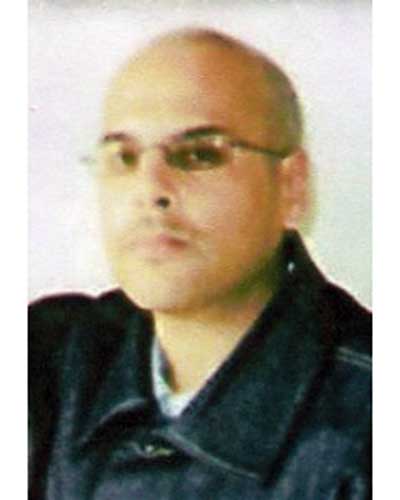 Hi there, my name is Tommy. I am single good-hearted down to earth California gent doing a little bit of time here at Delano.I have placed this ad in hopes of meeting and making new friends online. Age, race, location, etc. do not matter. For me it’s where your heart and soul are at that counts.  If you can get past the fact that I am in prison, then I promise to get past you being a stranger. j.k. Hopefully we can swap some thoughts and smiles thru a few exchanged emails or snail mail possibly opening up the door to a nice friendship. 
(or?) 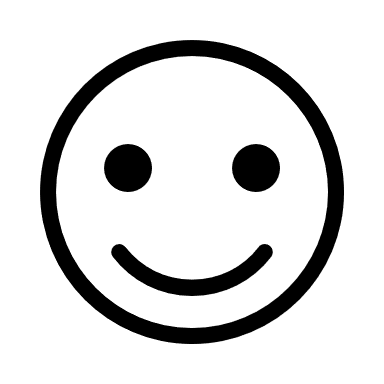 About me? Well, I am sincere, respectful, caring and my mama says I’m handsome.  I just like to think I’m old school cool in that I don’t have to fake it to make it. I have no hidden agenda none of those smooth Don Juan (player) lines that some guys are about. I’m not into games. There is nothing up my sleeves but my tattooed arms and sincere desire to get to know you.Who knows? With some luck and magic sauce maybe we can become genuine friends? I’m into music, movies (all genres) reality tv (the bachelor in paradise is a guilty pleasure) LOL I’m a glass half full type of guy. I’m optimistic positive and I have a sense of humor.I don’t own a cape but do right when I can.  My job in prison is a certified ADA caregiver. A job I plan to pursue post-prison. What else? I attend self help groups. I have no baggage, no bills, nor any bad habits. * (*that I am aware of ) I’ve been incarcerated for a while now, but I’m eligible for parole soon.All of my options are wide open. “Today,” I’m looking for some genuine and legit people in the real world who I can share some sunshine with and maybe help to light my way as I continue in this journey and come to crossroads. For “today” is what truly matters. “Tomorrows” are never promised…. But always filled with promise. Thanks for considering me as your friend….Email me direct @ Jpay.com (Tommy Fuentes P30204) (or) email your first response to me here (indirectly)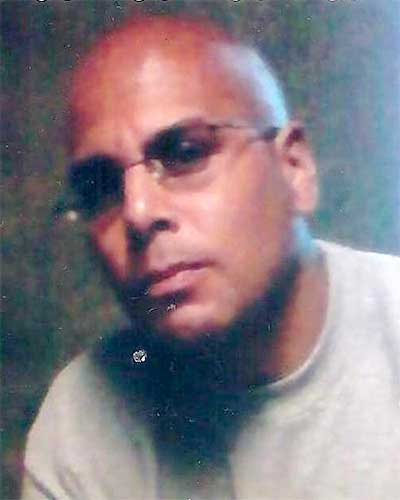 (or) snail mail works too!!!